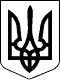 ВЕЛИКОСЕВЕРИНІВСЬКА СІЛЬСЬКА РАДА
КРОПИВНИЦЬКОГО РАЙОНУ КІРОВОГРАДСЬКОЇ ОБЛАСТІДРУГА СЕСІЯ ВОСЬМОГО СКЛИКАННЯРІШЕННЯвід «_____» _____________ 2020 року                                                                    №____с. Велика СеверинкаПро затвердження Програми відшкодування компенсації за перевезення окремих пільгових категорій громадян Великосеверинівської сільської ради на приміських маршрутах загального користування автомобільнимтранспортом на 2021-2023 рокиКеруючись статтями 46,140, 146 Конституції України, п.22 ч.1,  ст. 26,  ст.34 Закону України «Про місцеве самоврядування в Україні», Законами України «Про автомобільний транспорт», «Про статус ветеранів війни, гарантії їх соціального захисту», «Про державну соціальну допомогу інвалідам з дитинства та дітям-інвалідам», «Про державну соціальну допомогу особам, які не мають права на пенсію, та інвалідам», «Про основи соціальної захищеності інвалідів в Україні», «Про соціальний і правовий захист військовослужбовців та членів їх сімей», «Про статус і соціальний захист громадян, які постраждали внаслідок Чорнобильської катастрофи», «Про охорону дитинства», ст.  91 ,  Бюджетного кодексу України,постанови Кабінету Міністрів України від 05.04.1994 року № 226 «Про поліпшення виховання, навчання, соціального захисту та матеріального забезпечення дітей-сиріт і дітей, позбавлених батьківського піклування» (зі змінами від 25.10.2017),СІЛЬСЬКА РАДА ВИРІШИЛА:	1. Затвердити Програму відшкодування компенсації за перевезення окремих пільгових категорій громадян Великосеверинівської сільської ради на приміських маршрутах загального користування автомобільним транспортом на 2021-2023 роки (далі - Програма), що додається.2. Затвердити Порядок відшкодування компенсації за перевезення окремих пільгових категорій громадян Великосеверинівської сільської ради на приміських маршрутах загального користування автомобільним транспортом (додається).3. Затвердити Договір про відшкодування компенсації за перевезення окремих пільгових категорій громадян Великосеверинівської сільської ради на приміських маршрутах загального користування автомобільним транспортом (додається).4. Визнати таким, що втратило чинність, рішення сесії Великосеверинівської сільської ради від 04.04.2020 року №1326 «Про затвердження Програми про відшкодування компенсації за перевезення окремих пільгових категорій громадян Великосеверинівської сільської ради на приміських маршрутах загального користування автомобільним транспортом, на 2020-2023 роки».5.  Контроль за виконанням даного рішення покласти на постійні комісії: з питань освіти, фізичного виховання, культури, охорони здоров’я та соціального захисту сільської ради; з питань планування, фінансів, бюджету, соціально-економічного розвитку та інвестицій.Сільський голова                                                         Сергій ЛЕВЧЕНКО